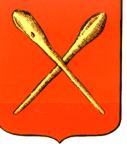 Тульская областьАдминистрация муниципального образования город АлексинПостановление                                 от  21 ноября2022 года         №2128О внесении изменений в  Правила землепользования и застройки  муниципального образования город Алексин город Ал        В соответствии с Градостроительным кодексом Российской Федерации, Федеральным законом от 29.12.2004 № 191-ФЗ «О введении в действие Градостроительного кодекса Российской Федерации»,  Федеральным законом от 06 октября 2003 года  №131-ФЗ «Об общих принципах организации местного самоуправления в Российской Федерации», на основании Устава муниципального образования город Алексин, администрация муниципального образования город Алексин ПОСТАНОВЛЯЕТ:      1.Внести изменения в Правила землепользования и застройки муниципального образования город Алексин  следующие изменения:         1.1 Статью 39 «Территориальные зоны, градостроительные регламенты и их применение»  дополнить пунктом 4 следующего содержания:      «4. Градостроительные регламенты не устанавливаются для земель лесного фонда, земель, покрытых поверхностными водами, земель запаса, земель особо охраняемых природных территорий (за исключением земель лечебно-оздоровительных местностей и курортов), сельскохозяйственных угодий в составе земель сельскохозяйственного назначения, земельных участков, расположенных в границах особых экономических зон и территорий опережающего социально-экономического развития »      2.Управлению по организационной работе и информационному обеспечению в течение 10 дней со дня принятия настоящего постановления разместить постановление на официальном сайте муниципального образования город Алексин в информационно-телекоммуникационной сети «Интернет».      3.Управлению делопроизводства (Бабушкина И.В.), комитету по культуре, молодежной политике и спорту (Зайцева В.В.), управлению по работе с сельскими территориями (Селезнева А.М.) в течение 10 дней со дня принятия настоящего постановления разместить постановление в местах для официального обнародования муниципальных правовых актов муниципального образования город Алексин.      4.Постановление вступает в силу со дня обнародования.Глава администрациимуниципального образования город Алексин                                                                                            П.Е.Федоров